町からの重要なお知らせなどを随時配信しておりますので、携帯電話やパソコン等をお持ちの皆様には、できるだけご登録いただくことをオススメします。配信を希望される方は下記のＱＲコードをスキャンしていただき登録手続きをおこなってください。または、メール作成画面より下記のアドレスにメールを送信してください。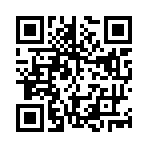 　送信先アドレス　↓↓　「haishin.kashima-town@raiden3.ktaiwork.jp」メール受信の拒否等を設定されている方は登録手続きの前に下記のドメインまたはアドレスからのメールを受信できるように設定をしてから手続を始めてください。　ドメイン　「@raiden3.ktaiwork.jp」　アドレス　「kashima-town@raiden3.ktaiwork.jp」登録手続きについての詳しい手順はチラシの裏面をご覧くださいチラシ表面に記載のＱＲコードをスキャンする。　（ＱＲコードをスキャンしない方は②から手続きを始めてください。）メール作成画面に移るので、件名に「登録希望」と入力し送信する。※「haishin.kashima-town@raiden3.ktaiwork.jp」にメールを送信する。「メールサービス本登録のご案内」という標題のメールが届くので、メール本文に記載のＵＲＬを開く。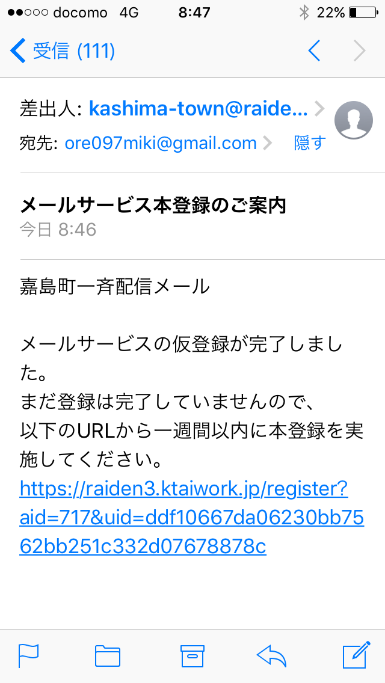 「ユーザー情報登録」の画面が表示されるので「次へ」を選択する。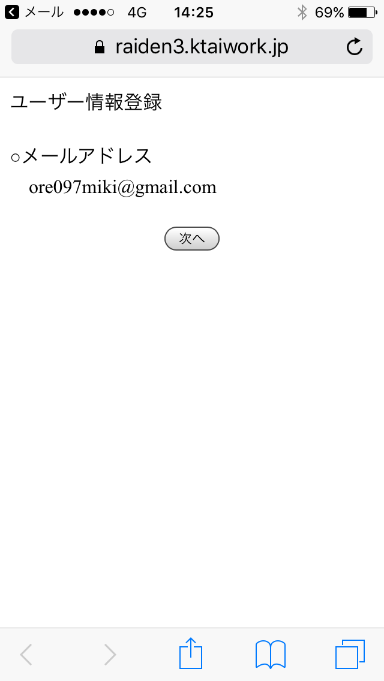 「設定内容の確認」の画面が表示されるので、登録内容を確認し、「登録」を選択する。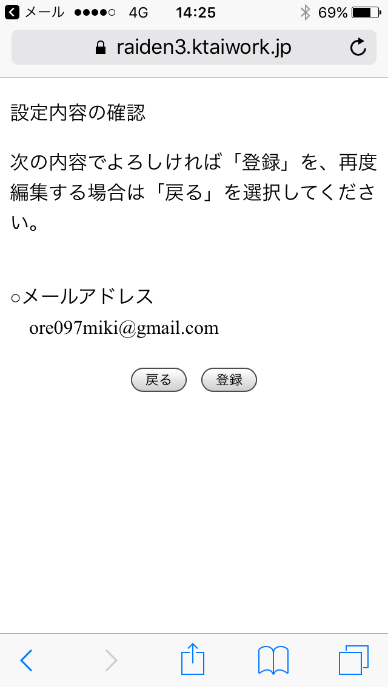 「登録完了」の画面が表示されれば登録は完了です。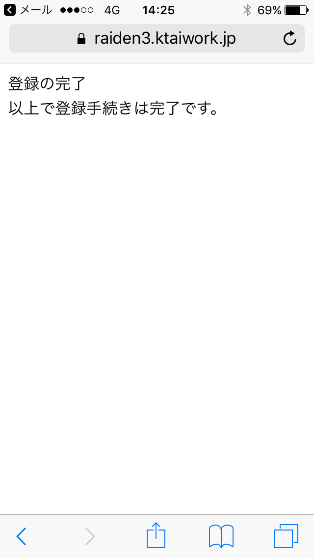 